University of Engineering & Technology Mardan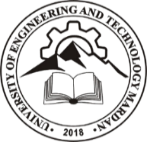 ONLINE COURSE APPROVAL PERFORMA(To be filled by Dean, Faculty of Engineering & Computing)Attachments:☐	Online Course Readiness Performa (Annexure-A)☐	Online Course Evaluation Performa (Annexure-B)☐ Recommended	☐ Not RecommendedName & Signature of Dean_______________________________ Comments:Department:Course Code and Title:Semester:No. of SectionsNo. of Registered StudentsCredit Hours:Pre-Requisite:Instructor:Email: